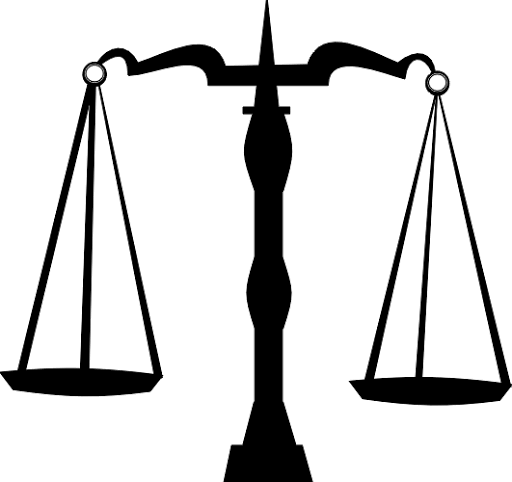 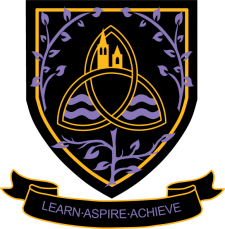 Examination BoardWJEC 601/6248/XEntry RequirementsGCSE grade 4 in English Language and English LiteratureWhat will I be studying?Unit 1 - Changing Awareness of Crime (mandatory, internal assessment, 90 GLH). Unit 1 will enable the learner to demonstrate an understanding of different types of crime, influences on perceptions of crime and why some crimes are unreported.Unit 2 - Criminological Theories (mandatory, external assessment, 90 GLH). Unit 2 will allow learners to gain an understanding of why people commit crime, drawing on what they have learned in Unit 1.Unit 3 - Crime Scene to Courtroom (mandatory, internal assessment, 90 GLH). Unit 3 will provide an understanding of the criminal justice system from the moment a crime has been identified to the verdict. Learners will develop the understanding and skills needed to examine information in order to review the justice of verdicts in criminal cases.Unit 4 - Crime and Punishment (mandatory, external assessment, 90 GLH). In unit 4, learners will apply their understanding of the awareness of criminality, criminological theories and the process of bringing an accused to court in order to evaluate the effectiveness of social control to deliver criminal justice policy.Learners must complete ALL units.How will I be studying?The course requires learners to consider how the use and application of their learning impacts on themselves, other individuals, employers, society and the environment. The applied purpose will also allow learners to learn in such a way that they develop:skills required for independent learning and developmenta range of generic and transferable skillsthe ability to solve problemsthe skills of project-based research, development and presentationthe fundamental ability to work alongside other professionals in a professional environmentthe ability to apply learning in vocational contexts.How will I be assessed?Unit 1 - Changing Awareness of Crime. Internal controlled assessment.Unit 2 - Criminological Theories. External assessment: 90 minute written examination.Unit 3 - Crime Scene to Courtroom. Internal controlled assessment.Unit 4 - Crime and Punishment. External assessment: 90 minute written examination.Where Next?The main purpose of the WJEC Level 3 Applied Diploma in Criminology is to use the qualification to support access to higher education degree courses, such as:• BSc Criminology• BA Criminology• BA Criminology and Criminal Justice• BSc Criminology and Psychology• LLB Law with Criminology• BA Criminology and Sociology• BSc Psychology and Sociology• BSc Criminology with LawMany universities accept this qualification. However, entry requirements vary considerably across institutions. Students should always check with their chosen university to confirm their individual entry requirements for their chosen undergraduate courses.Alternatively, the qualification allows learners to gain the required understanding and skills to be able to consider employment within some aspects of the criminal justice system, e.g. the National Probation Service, the Courts and Tribunals Service or the National Offender Management Service.